Dokumentation af delegering af borgerspecifik opgave i NexusMulighed for dokumentation i Nexus på den enkelte borger, hvis henholdsvis ssh eller ssa oplæres borgerspecifikt i en konkret delegeret sygeplejeopgave.På aktuel borger under ”Overblik”   ”Delegeringsskema – sygepleje”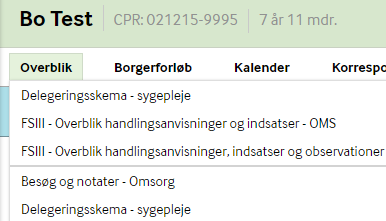 På visningen er der mulighed for at tilføje skemaer for både SSH og SSA.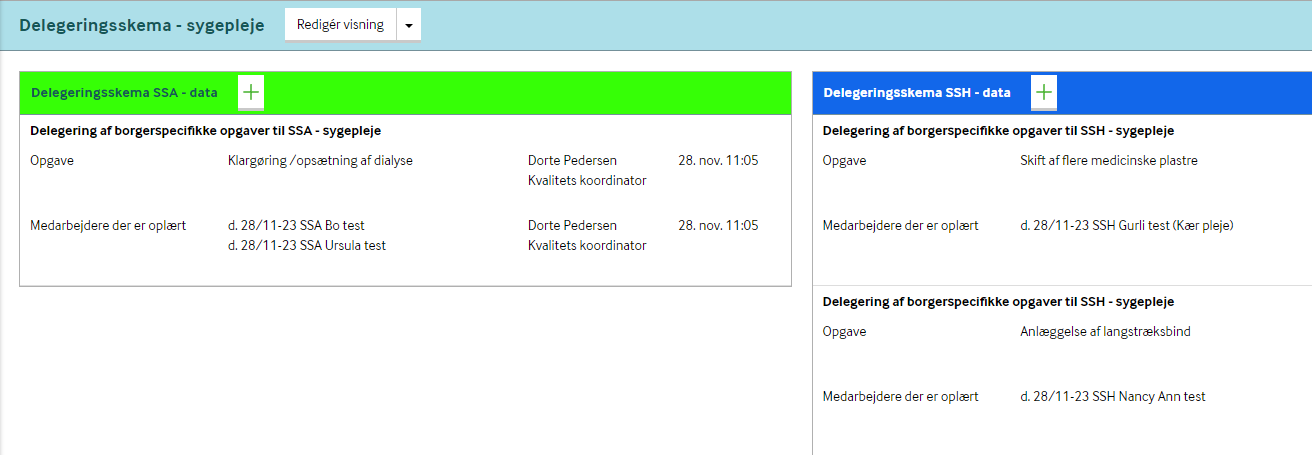 Der oprettes 1 skema pr. aktuel borgerspecifik opgave - heri skrives opgaven og den/de medarbejdere der er oplært i at varetage det + dato + ansættelsessted.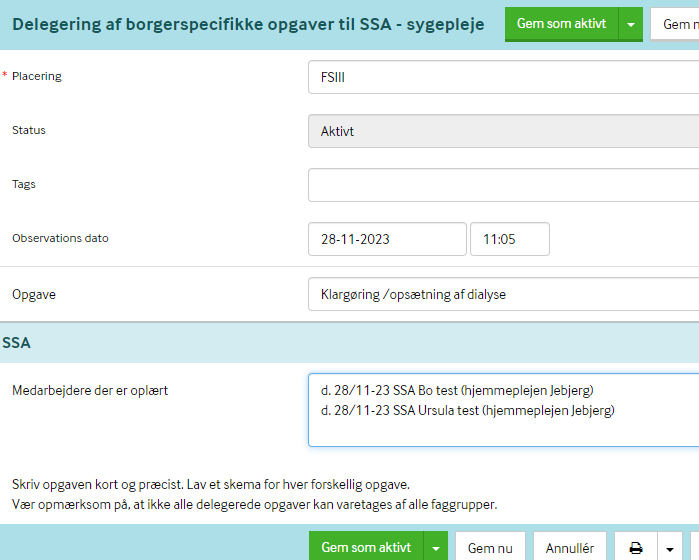 